PA FFA Agricultural Sales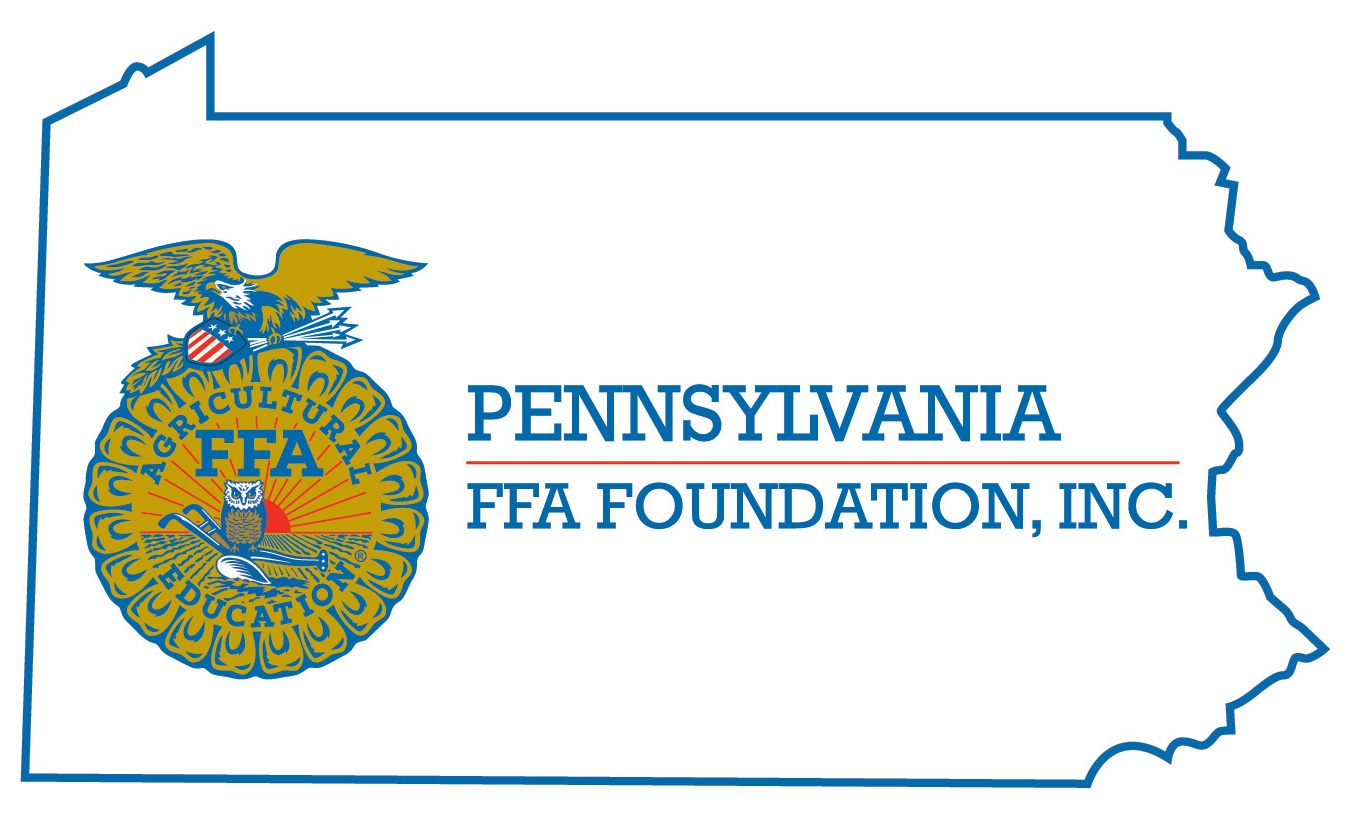 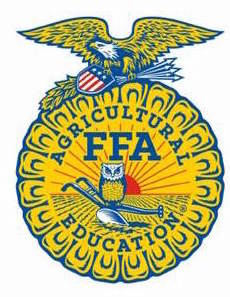 Career Development Event Chairperson InformationBasic CDE GuidelinesCDE RulesResourcesCDE Co-ChairpersonsDeb Seibert and Ann MeyerEmailseibertd@manheimcentral.org    ameyer@cfsd.infoBest Contact Number717-808-3552  Deb  814-285-6557  AnnContest Date/TimesTuesday 1-3 pm     Wednesday   9 am until finished (usually by 1 pm)Contest LocationPSU determines siteCDE Review TimenoneCDE Review LocationnoneEvent Type: Individual and/or Team:Team of 4 plus 3 individuals.7 total maximum attendance# of Team Members: 4No dropped scoresIndividual Materials Listhttps://www.ffa.org/participate/cdes/agricultural-salesGroup Materials Listhttps://www.ffa.org/participate/cdes/agricultural-salesAttire:  Official dress both daysCDE At-A-Glance (List of major components)https://www.ffa.org/SiteCollectionDocuments/cde_ag_sales_manual.pdfPre-State CDE ExpectationsStudy the product BEFORE coming to CDE and prepare a 1” sales notebookPre-State CDE ExpectationsStudy the product BEFORE coming to CDE and prepare a 1” sales notebookCDE Changes from Previous Years?New product each year will be submitted to the FFA Board’s August meetingProduct(s) will relate to one of the AFNR career pathways CDE Changes from Previous Years?New product each year will be submitted to the FFA Board’s August meetingProduct(s) will relate to one of the AFNR career pathways CDE ComponentPointsComponent DescriptionTeam Event with a 1” sales notebook150 pts/ team-Listed on  National Ag Sales score cardshttps://www.ffa.org/SiteCollectionDocuments/cde_agsales_2012.pdfSales Presentation with a 1” sales notebook150 pts /team member-Listed on  National Ag Sales score cardshttps://www.ffa.org/SiteCollectionDocuments/cde_agsales_2012.pdfWritten Sales and Product Knowledge Test100 pts/team member-National Ag Sales previous test-online yearshttps://www.ffa.org/SiteCollectionDocuments/cde_agsales_2012.pdfCauses for Disqualification: cheating, cell phone useCauses for Disqualification: cheating, cell phone useCauses for Disqualification: cheating, cell phone useIndividual Tie-Breaker: Individual Sales 1st tie breaker, Written Test 2nd tie breaker Team Tie-Breaker:  The highest team activity score will break the tie. If the tie cannot be broken using the team activity score, then the total individual sales activity scores will be used. If a tie still exists, the total written exam scores will be used to break the tie. Individual Tie-Breaker: Individual Sales 1st tie breaker, Written Test 2nd tie breaker Team Tie-Breaker:  The highest team activity score will break the tie. If the tie cannot be broken using the team activity score, then the total individual sales activity scores will be used. If a tie still exists, the total written exam scores will be used to break the tie. Individual Tie-Breaker: Individual Sales 1st tie breaker, Written Test 2nd tie breaker Team Tie-Breaker:  The highest team activity score will break the tie. If the tie cannot be broken using the team activity score, then the total individual sales activity scores will be used. If a tie still exists, the total written exam scores will be used to break the tie. https://www.ffa.org/SiteCollectionDocuments/cde_ag_sales_manual.pdfFREE online:   Ntl Ag Sales test bank  2008-2015+   https://www.ffa.org/resources/cde/questions-and-answersNational References and Resources This list of references is not intended to be all-inclusive. Other sources may be utilized, and teachers are encouraged to make use of the very best instructional materials available. The following list contains references that may prove helpful during event preparation. CRISP Publications, 1200 Hamilton Court, Menlo Park, CA 94025-1427. 1-800-442-7477  Professional Selling, Rebecca L. Morgan, ISBN 0-931961-42-4  Sales Training Basics, Elwood N. Chapman, ISBN 1-56052-119-8  Closing, Virden J. Thorton, ISBN 1-56052-318-2 2. Ditzenberger and Kidney, ***************************************************************************************** Selling-Helping Customers Buy, South-Western Publishing Company, Cincinnati, Ohio, 1992, 1-800-543-7972, ISBN 0538605316. 